ОТЧЕТ«Состояние и развитие конкуренции на товарных рынках муниципального образования Выселковский районв 2023 году»РАССМОТРЕН и УТВЕРЖДЕНна заседании рабочей группы (протокол № 2 от 31.01.2024 г.) Раздел 1. Результаты ежегодного мониторинга состояния и развития конкуренции на товарных рынках муниципального образования.Анализа текущей ситуации на всех определенных товарных рынках муниципального образования.Выселковский район имеет стабильно развивающуюся экономику и  входит в число лучших территорий Краснодарского края, занимая 7 место из 44 в рейтинговой таблице по комплексной оценке социально-экономического развития муниципальных образований Краснодарского края, уступая позиции таким крупным городам как Краснодар, Новороссийск, Сочи, а также Темрюкскому, Туапсинскому и Славянскому  районам. В районе проживает 55,7 тысяч человек. Структура экономики района представляет собой: перерабатывающая промышленность– 60%, сельское хозяйство занимает 25%, потребительский рынок – 13 %, прочие отрасли (строительство, транспорт, информатизация и связь)– 2 %.За прошедший год общий объем производства товаров, работ и услуг в районе по оперативным данным увеличился на 2,6 % - с 90,1 млрд.рублей в 2022 году до 92,4 млрд.рублей  в 2023 году.         Этот рост обеспечен  благоприятным инвестиционным климатом. Объем инвестиций, привлеченных в экономику муниципального образования Выселковский район за последние 5 лет составил более 23 млрд.рублей, в том числе в  2023 году за счет всех источников финансирования  в основной капитал было проинвестировано  более 2,5 млрд.руб. С 2016 года были реализованы 9 крупных инвестиционных проектов, создано более 350 новых рабочих мест. Это «Реконструкция молочного завода и строительство распределительного центра», «Техническое перевооружение Выселковского мясокомбината», «Реконструкция и модернизация комбикормового завода», «Модернизация предприятия «Кристалл»» АО фирма «Агрокомплекс» имени Н.И.Ткачева», «Строительство молочно-товарной фермы» и «Приобретение нетелей» ООО "Агрофирма им. Ильича",  «Строительство завода по производству сыров, сливочного масла и комплексной переработки сыворотки» ООО «Сыры Кубани» «Строительство, реконструкция объектов молочного животноводства «Агрокомплекс» имени Н.И.Ткачёва», «Строительство склада тарного хранения сахара» АО фирма «Агрокомплекс» имени Н.И.Ткачёва», модернизация молококозавода, мясокомбината, убойного комплекса бройлеров  АО фирма «Агрокомплекс» имени Н.И.Ткачёва». В стадии реализации находятся следующие инвестиционные проекты: - «Строительство комплекса зданий и сооружений для выращивания молодняка на территории молочно-товарной фермы на 1200 голов» ООО «Агрофирма им. Ильича» - с объемом инвестиций 412 млн.руб.,-«Строительство комплекса по производству сжиженного природного газа в ст. Выселки Краснодарского края» АО ГазХолодТехнология» с объемом инвестиций 1 млрд.руб.- «Техническое перевооружение и модернизация предприятия «Молоко-2» АО фирма «Агрокомплекс» им. Н.И.Ткачева с объемом инвестиций 163,0 млн. руб.В целях привлечения потенциальных инвесторов на инвестиционном портале муниципального образования Выселковский район  в сети интернет размещена презентация инвестиционного проекта «Строительство предприятия по изготовлению упаковки для пищевой продукции» в ст.Выселки (стоимостью 208 млн. руб., площадь земельного участка – около , срок окупаемости 4 года) и  пяти инвестиционно - привлекательных земельных участков площадью от 1 до  каждый. Участки расположены в северной части ст.Выселки и п. Газырь, относятся к землям населенных пунктов и предназначены для размещения объектов легкой, пищевой, строительной, целлюлозно-бумажной, нефтехимической промышленности, а также предприятий энергетики и связи. Инвестиционные предложения включены в Единую систему инвестиционных предложений  Краснодарского края, что предоставляет возможность широкому кругу потенциальных инвесторов детально ознакомиться с материалами.  Строительство новых объектов и реконструкция существующих дают дополнительные рабочие места, способствуют  росту фонда оплаты труда  и налога на доходы физических лиц, что обеспечивает дополнительные налоговые поступления в бюджеты сельских поселений, района, краяРайон ежегодно  участвует в реализации национальных проектов на территории Краснодарского края. В 2023 году наше муниципальное образование  являлось участником 2 национальных проектов: «Жилье и городская среда» и «Образование» на общую сумму  более 27 млн.рублей. Денежные средства были освоены в полном объеме. В рамках мероприятий национального проекта «Жилье и городская среда», благоустроен сквер возле Дома культуры в  ст.Березанской, что заметно украсило облик станицы и жители получили уютное место, где можно приятно провести свободное время с детьми и друзьями.В рамках реализации мероприятий национального проекта «Образование», по направлению «Патриотическое воспитание граждан РФ» в пять школ района  приобретены товары с  государственной  символикой  РФ ( СОШ №3 ст.Березанской, СОШ №5 ст.Ирклиевской, СОШ №6 п.Газырь, СОШ №17 ст.Выселки, СОШ №18 ст.Новомалороссийской).Значительный объем  инвестиций вкладывается в развитие социальной сферы. Продолжается строительство домов и приобретение квартир за счет средств краевого бюджета для сирот и детей, оставшихся без попечения родителей, что позволило с 2009 года по 2023 год 282 юношам и девушкам получить благоустроенные квартиры как на территории Выселковского района, так и в городах и районах Краснодарского края. В районе наряду с образовательным процессом, уделяется большое внимание развитию дополнительного образования, спорту. Благодаря наличию  в районе Детской школы искусств имени Григория Пономаренко, имеющей филиалы в ст.Новомалороссийской, п.Бейсуг, п.Газырь, культурно-досугового Центра, Центра детского творчества, детской музыкальной школы ст.Березанской, более 4 тыс. детей развивают свои творческие способности, участвуют в краевых, международных  фестивалях и конкурсах, где неоднократно становились лауреатами или занимали призовые места.В каждом из 10 сельских поселений открыты универсальные спортивные площадки с искусственным покрытием, где дети могут начать приобщаться к спорту и при желании продолжить им заниматься профессионально в стенах воздухоопорного спорткомплекса, Ледового дворца, спорткомплекса «Виктория» с двумя бассейнами, построенных за последние  8 лет в ст.Выселки при финансовой поддержке администрации Краснодарского края. Нашими спортсменами и командами за последние пять лет в Чемпионатах Мира и Европы, во Всероссийских соревнованиях, Спартакиадах,  Чемпионатах и Первенствах Краснодарского края  завоевано  1182 медали, из них: 350-золотых, 431-серебряных, 401- бронзовых.Сегодня, в 7 из 10 сельских поселениях муниципального образования  открыты структурные подразделения МФЦ, где местные жители могут получить полный спектр государственных и муниципальных услуг, оказываемых Выселковским МФЦ. Это обеспечило  выполнение требования Указа Президента РФ  от 7 мая 2012 года №601 «Об основных  направлениях  совершенствования  системы государственного управления», в части достижения доли граждан, имеющих доступ к получению государственных и муниципальных услуг по принципу «одного окна» по месту пребывания, в том числе в многофункциональных центрах предоставления государственных и муниципальных услуг, не менее 90%.  С каждым годом совершенствуется и упрощается для граждан и бизнеса механизм получения  государственных и муниципальных услуг. Все большую популярность приобретает получение услуг в электронном виде.  Граждане, зарегистрировавшись на Портале, имеют возможность получить услуги дистанционно, не выходя из дома. Перечень услуг и возможностей Портала постоянно расширяется. Растет популярность получения услуг в электронном виде. Более 10 тысяч жителей уже зарегистрированы на Портале государственных и муниципальных услуг и получают их таким образом, оценивая положительно все  его преимущества.   Администрацией муниципального образования Выселковский район жителям района оказывается 180 видов муниципальных услуг, за 2023 год  населением было получено более 5,5 тысяч услуг, из которых 25%- в электронном виде. Результаты мониторинга удовлетворенности потребителей качеством товаров, работ и услуг на товарных рынках региона и состоянием ценовой конкуренции Во исполнение требований стандарта развития конкуренции в субъектах Российской Федерации, утвержденного распоряжением Правительства Российской Федерации от 17 апреля 2019 года №768-р, на основании распоряжения  главы администрации (губернатора) Краснодарского края от 16.12.2019 г. № 416-р «Об утверждении плана мероприятий («дорожной карты») по содействию развитию конкуренции в Краснодарском крае» с изменениями и дополнениями в муниципальном образовании Выселковский район распоряжением администрации муниципального образования Выселковский район от 31.12.2019 г. № 569-р «Об утверждении плана мероприятий («дорожной карты») по содействию развитию конкуренции в муниципальном образовании Выселковский район» с изменениями и дополнениями утвержден  план мероприятий («дорожной карты») по содействию развитию конкуренции в муниципальном образовании Выселковский район на всех определенных товарных рынках муниципального образования. В соответствии с распоряжением Правительства Российской Федерации от 17 апреля 2019 г. № 768-р «Стандарт развития конкуренции в субъектах Российской Федерации», осуществлялся мониторинг состояния и развития конкурентной среды на рынках товаров, работ и услуг.Количество потребителей товаров и услуг, принявших участие в опросе в 2023 году составляет 1025 респондентов, их доля в общей численности населения муниципального образования Выселковский район составляет 1,9 %, в том числе: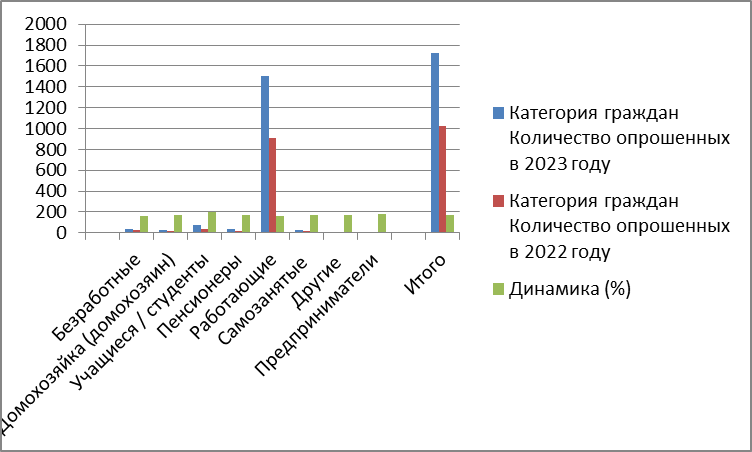 Потребители товаров и услуг муниципального образования Выселковский район считают достаточными и удовлетворены характеристиками товаров, работ, услуг, количества организаций, предоставляющих товары, работы, услуги, ключевых факторов конкурентоспособности производимых товаров, работ и услуг, качества официальной информации о состоянии конкурентной среды.Количество хозяйствующих субъектов, принявших участие в опросе составляет 248, их доля в общем количестве хозяйствующих субъектов муниципального образования составляет 10,2 %, в том числе:1.Сфера образования в муниципальном образовании Выселковский район представлена следующими рынками: 1.1. Рынок услуг дополнительного образования детей	Федеральным проектом «Успех каждого ребенка» национального проекта «Образование» определена цель по обеспечению к 2024 году для детей в возрасте от 5 до 18 лет доступных для каждого и качественных условий для воспитания гармонично развитой и социально ответственной личности путем увеличения охвата дополнительным образованием до 79 % от общего числа детей, обновления содержания и методов дополнительного образования детей, развития кадрового потенциала и модернизации инфраструктуры системы дополнительного образования детей. Показатель федерального проекта «Успех каждого ребенка» «Доля детей в возрасте от 5 до 18 лет, охваченных дополнительным образованием» характеризует охват детей в возрасте от 5 до 18 лет, обучающихся по дополнительным общеобразовательным программам, а также проходящих спортивную подготовку (приказ Министерства просвещения Российской Федерации от 20 мая 2021 г. № 262).Для учета детей в системе дополнительного образования функционирует АИС «Навигатор дополнительного образования детей Краснодарского края» (далее – Навигатор). В настоящее время образовательными организациями Выселковского района реализуется 373 дополнительных общеобразовательных программы следующих направленностей: техническая; естественнонаучная; туристско-краеведческая; социально-гуманитарная; художественная; физкультурно-спортивная.В настоящее время в Выселковском районе дополнительное образование реализуют: 3 дополнительных учреждения: МАУДО ДЮСШ «Виктория» ст. Выселки, МАУДО ЦДТ МО Выселковский район, МАУ ДО ДЮСШ станица Выселки, 20 общеобразовательных учреждений, 11 дошкольных учреждений, 5 предпринимателей муниципального образования Выселковский район.Административных барьеров для входа на рынок частного бизнеса нет.В 2023 году в учреждениях дополнительного образования обучалось 6902 детей и подростков, что составило 85,71 % от общего количества школьников (2022 год – 54,3%), с учетом одновременной занятости детей в нескольких учреждениях и объединениях.  В учреждениях открыто 68 объединений, из них в центре детского творчества – 34. В объединениях дополнительного образования, функционирующих на базе муниципальных образовательных организаций, наиболее востребованы направления: физкультурно – спортивное, художественное творчество, социально-гуманитарное,  туристско-краеведческое. В секциях и объединениях физкультурно - спортивного объединения занимаются 2476 обучающихся, из них в ЦДТ – 47 чел. Объединения художественного направления посещают 328 чел., социально-гуманитарное – 248 чел., естественно-научное-133 чел., техническо- 44 чел, туристско-краеведческое-95 обучающихся.По результатам проведённого в 2023 году мониторинга оценки состояния и развития конкурентной среды в Выселковском районе, 19,9 % опрошенных считают, что рынок услуг сферы образования представлен в избыточном количестве, 50,3 % респондентов считают, что в районе достаточное количество таких объектов, 27,2 % опрошенных считают, что на территории района мало хозяйствующих субъектов, 2,6 % - нет совсем.По результатам анкетирования 30,6 % опрошенных удовлетворены рынком услуг сферы образования, 31,4- «скорее удовлетворены», 6,3 % - «скорее не удовлетворены», «не удовлетворены» –6,4 %, «затруднились с ответом»-25,3%. 2. Социальная сфера в муниципальном образовании Выселковский район представлена следующими рынками: 2.1. Рынок детского отдыха и оздоровленияДетская оздоровительная кампания в Краснодарском крае носит круглогодичный характер, что позволяет организациям отдыха детей и их оздоровления функционировать как сезонно, так и круглый год, увеличивая численность детей, охваченных отдыхом и оздоровлением.В 2023 году всеми формами отдыха, оздоровления и детско-юношеского туризма охвачено более 2,4, тыс. школьников, проживающих на территории Выселковского района, из них: в 27 летних лагерях (охвачено более 1,4 тыс. детей), 4 -ИП. На проведение детской оздоровительной кампании в Выселковском районе направлено 9,0 млн. рублей бюджетных средств. Увеличение объёма бюджета способствовало увеличению количества закупленных путевок в частных организациях отдыха детей и их оздоровления в рамках заключенных государственных контрактов по результатам проведения конкурных процедур в соответствии с требованиями Федерального закона от 5 апреля 2013 г. № 44-ФЗ «О контрактной системе в сфере закупок товаров, работ, услуг для обеспечения государственных и муниципальных нужд» в рамках муниципальных программ: «Дети Кубани», «Молодёжь Выселковского района». В 2023 году приобретено 19 путёвок на сумму 582,8 тыс. руб. В 2023 оздоровлено 200 детей (в т.ч. 63 сироты),( в 2022 году-149 детей (в т.ч.64 сироты) по путёвкам, предоставленным министерством труда и соц. развития отделу по вопросам семьи и детства МО. Административные барьеры для входа на рынок частного бизнеса отсутствуют.2.2. Рынок услуг в области культуры, творческой деятельности, отдыха и развлеченийНа территории муниципального образования Выселковский район функционируют 58 сетевых единиц отрасли «Культура»: 27  учреждений культурно - досугового типа, 1 межпоселенческая библиотека муниципального образования Выселковский район и 25 библиотек сельских поселений, 1 автономное   киновидеозрелищное учреждение культуры, 2 муниципальных бюджетных учреждения дополнительного образования детей (детская школа искусств им. Г.Ф.Пономаренко станицы Выселки, детская музыкальная школа станицы Березанской), 1 муниципальное казенное  учреждение культуры «Организационно-методический центр» ст. Выселки, 1 парк культуры и отдыхаЧисло культурно – досуговых формирований в 2023 году составило 338 что из них для молодежи от 15 до 24 лет – 75.	Участников культурно – досуговых формирований – 6213 чел., из них: детей до 14 лет – 2759 чел., молодежи от 15 до 24 лет – 1433 чел. Число любительских объединений и клубов по интересам  составило 92.	Участников любительских объединений – 1960 человек. 	Всего учреждениями культуры муниципального образования Выселковский район всех типов проведено 9965 мероприятий. Охвачено 682340 человек из них:В муниципальном образовании Выселковский район 25 коллективов, имеющий звание «народный» и «образцовый».Финансирование отрасли «Культура» в 2023 году -  составило 121520,5 тыс. руб. Средняя численность работников (с совместителями) за период с начала года составила 328 человек, работающих в  культурно - досуговых учреждениях и библиотеках и 75 человек, работающих в учреждениях дополнительного образования. В 2023 году средняя заработная плата работников учреждений культуры составила
34547,84 рублей, рост к 2022 году составил 122,4 %. В муниципальном образовании Выселковский район сложился определенный цикл культурно-массовых мероприятий. Среди них такие, как Новогодние и Рождественские праздники, День защитника Отечества, Международный женский день, День Победы, День Выселковского района и многие другие. Все они создают неповторимую атмосферу праздника, столь необходимую для привлекательности района, создания его позитивного имиджа. Всего в 2023 году учреждениями культуры муниципального образования Выселковский район всех типов проведено 9965 мероприятий. Охвачено 682340 человек. Необходимо в дальнейшем вести работу по укреплению и модернизации материально-технической базы муниципальных учреждений культуры, в частности 9 зданий нуждаются в   капитальном ремонте. Имеется потребность в строительстве нового здания МКУК «Ирклиевский КДЦ» и МКУК «Новобейсугский КДЦ».По-прежнему существует необходимость в квалифицированных специалистах, востребованы: хореографы, художественные руководители, заведующие детским сектором. Требуется продолжить работу по совершенствованию форм и методов духовно-нравственного развития детей и молодежи, поддержке одаренных детей.По результатам проведённого в 2023 году мониторинга оценки состояния и развития конкурентной среды в Выселковском районе, 20,4 % опрошенных считают, что рынок социальной сферы представлен в избыточном количестве, 50,8 % респондентов считают, что в районе достаточное количество таких объектов, 27,6 % опрошенных считают, что на территории района мало хозяйствующих субъектов, 1,2 % - нет совсем.По результатам анкетирования 31,4 % опрошенных удовлетворены рынком социальной сферы, 33,6 % - «скорее удовлетворены», 5,7 % - «скорее не удовлетворены», «не удовлетворены» –4,9 %, «затруднились с ответом»-24,4.3. Здравоохранение в муниципальном образовании Выселковский район представлено следующими рынками: 3.1.Рынок медицинских услуг В  Выселковском районе рынок медицинских услуг активно развивается, отмечается высокий уровень конкуренции в сфере оказания медицинских услуг.      В настоящее время в Выселковском районе оказывают медицинские услуги 17 хозяйствующих субъектов, в том числе частной системы здравоохранения – 16 медорганизаций, государственной собственности Краснодарского края – 1 медорганизация ГБУЗ Выселковская ЦРБ имени заслуженного врача РФ В.Ф. Долгополова (31 учреждение на территории Выселковского района): 	- ЦРБ –320 коек круглосуточного и  42 койки стационара дневного пребывания; - поликлиника ЦРБ, отделение  скорой медицинской  помощи на  9  бригад,  в том числе  1  общеврачебная,  отделение  медицинской  профилактики,   центр здоровья,  женская  и  детская  консультации.    Функционируют межмуниципальные отделения -  травмоцентр II уровня,  региональный сосудистый  центр, отделение рентгенхирургических методов диагностики и лечения,   хирургическое и педиатрическое отделения, центр амбулаторной онкологической помощи, межмуниципальное отделение медицинской реабилитации, клинико-диагностическая, бактериологическая и  гистологическая лаборатории, инфекционное  и рентгенологическое  отделение;  три участковые больницы общей мощностью  – 71 койка круглосуточного и 35 коек  дневного пребывания;  шестнадцать   врачебных  амбулаторий врача общей практики (ВОП) с  55 койками  дневного пребывания;  тринадцать   ФАПов (в т.ч.-1 в х. Память Ленина в 2022 году введен в эксплуатацию). В районе  организовано  22 участка  врачей общей  практики  (ВОП).     	Значительную долю медицинских услуг, оказанных частной системой здравоохранения на территории района, составили стоматологические услуги, оказываимые 10 хозяйствующими субъектми, из них 5- юридических лиц, 5-индивидуальных предпринимателей. Деятельность общей врачебной практики представлена 4 хозяйствующими субъектами, из которых 2 юридических лица, 2 индивидуальных предпринимателя.    Административных барьеров для входа на рынок частного бизнеса нет.Ежегодно возрастает число жителей, обращающихся именно  за платной медицинской помощью.              Перспективы и предложения на 2023 год:           1.  Приобрести новые  аппараты  ИВЛ в отделения анестезиологии и реанимации.            2. Провести капитальные ремонты в Бейсугской, Новобейсугской и Новомалороссийской  участковых больницах.      3.  Продолжить программу строительства модульных зданий ФАП, ВОП. Завершить строительство объектов здравоохранения - здания врача общей практики в п.Газырь  и 2-х фельдшерско-акушерских пунктов в ст.Ново-Бейсугской. 3.2 Рынок услуг розничной торговли лекарственными препаратами, медицинскими изделиями и сопутствующими товарамиРынок услуг розничной торговли лекарственными средствами, изделиями медицинского назначения и сопутствующими товарами является динамично развивающимся сектором экономики. Розничную аптечную сеть Выселковского района составляют 10 организаций частной формы собственности, имеющих лицензию на осуществление фармацевтической деятельности в части розничной торговли.Социальную функцию по льготному лекарственному обеспечению жителей Выселковского района выполняет 1 аптечная организация ГУП КК «Кубаньфармация».Административных барьеров для входа на рынок частного бизнеса нетПо результатам проведённого в 2023 году мониторинга оценки состояния и развития конкурентной среды в Выселковском районе, 20,2 % опрошенных считают, что рынок здравоохранения представлен в избыточном количестве, 46,6 % респондентов считают, что в районе достаточное количество таких объектов, 31,2 % опрошенных считают, что на территории района мало хозяйствующих субъектов, 2,0 % - нет совсем.По результатам анкетирования 31 % опрошенных удовлетворены рынком здравоохранения, 32,9 % - «скорее удовлетворены», 7,4 % - «скорее не удовлетворены», «не удовлетворены» –7,4 %, «затруднились с ответом»-21,3.4. Жилищно-коммунальное хозяйство (ЖКХ) в муниципальном образовании Выселковский район представлена следующими рынками: 4.1.Рынок теплоснабжения (производство тепловой энергии) На рынке теплоснабжения (производство тепловой энергии) функционируют 70  котельных и 69 км тепловых сетей, как входящих в системы централизованного теплоснабжения, так и ведомственных. 3 основных специализированных предприятий различной формы собственности (МУП, АО), которыми эксплуатируется 69  км тепловых сетей, 70  котельных, которые работаю на сетевом газе  (100%). Ежегодно производится замена более 5% сетей теплоснабжения от общей их протяженности.Повышение инвестиционной привлекательности отрасли возможно за счет укрупнения предприятий, оптимизации экономики ресурсоснабжающих предприятий и увеличения объема реализации услуг, модернизация систем теплоснабжения за счет частных инвестиций.В целях повышения качества предоставления коммунальной услуги по отоплению, снижения финансовой нагрузки на муниципальные бюджеты необходимо привлечение частных инвестиций, энергосбережение, модернизация систем теплоснабжения4.2. Рынок выполнения работ по содержанию и текущему ремонту общего имущества собственников  помещений  в  многоквартирном домеКоличество многоквартирных домов (далее – МКД) на территории муниципального образования Выселковский район Краснодарского края, находящихся в управлении управляющих организаций составляет – 67 (ООО «УК «Выселки», ООО «Управдом», 2 организации МУП ЖКХ (Березанское, Новомалороссийское)), количество МКД, находящихся в управлении ТСЖ, ЖСК и иных кооперативов – 3(ТСЖ «Уют»), количество МКД, находящихся в непосредственном управлении – 75, по 4 МКД способ управления не выбран собственниками и не определен . В 2022 году проведены работы по капитальному ремонту 4 многоквартирных домов, в том числе: ст. Выселки, ул. Школьная, д.13 (ремонт крыши, электроснабжения), ст. Березанская, ул. Зеленая, д. 31 (ремонт крыши, электроснабжения), пос. Газырь, ул. Садовая, д.2 (ремонт крыши, эектроснабжения, пос. Бейсуг, ул. Ленина, д.1 (ремонт крыши, электроснабжения). Доля организаций частной формы собственности в сфере выполнения работ по содержанию и текущему ремонту общего имущества собственников помещений в многоквартирном доме в настоящее время составляет 60 %. Ключевыми приоритетами в сфере жилищно-коммунального хозяйства остаются благоустройство, модернизация коммунальной инфраструктуры и развитие рыночных механизмов саморегулирования отрасли. 4.3.Рынок поставки сжиженного газа в баллонахПотребление сжиженного углеводородного газа снижается, что связано с реализацией на территории Краснодарского края программы газификации природным газом. Муниципальное образование Выселковский район  газифицирован на 98%, для сравнения общий уровень газификации Кубани- 83,2 %, среднероссийский  показатель-70,1%.4.4. Рынок водоснабжения и водоотведенияУслугами централизованного хозяйственно-питьевого водоснабжения в Выселковском районе пользуются около 55 тыс. человек. В сферах водоснабжения и водоотведения в настоящее время осуществляют деятельность 10 муниципальных унитарных предприятий и 1 Акционерное общество в сфере водоотведения.Протяжённость сетей водоснабжения на территории муниципального образования Выселковский район 701 км, протяжённость сетей водоотведения 22,5 км.Ежегодно производится замена более 5% сетей водоснабжения и водоотведения от общей протяженности.В настоящее время стоит задача по модернизации объектов водоснабжения и эффективного управления их развитием за счет привлечения инвестиций. 4.5. Рынок услуг по сбору и транспортированию твёрдых коммунальных отходовНа территории муниципального образования Выселковский район  осуществляют деятельность 6 хозяйствующих субъектов, специализирующихся на сборе и вывозе твердых коммунальных отходов (далее – ТКО), из них 2 являются частным, 4-муниципальными.Примерный объём вывозимых частными организациями ТКО составляет 33,3%.  Административных барьеров для входа на рынок частного бизнеса нет.   По результатам проведённого в 2023 году мониторинга оценки состояния и развития конкурентной среды в Выселковском районе, 20,6 % опрошенных считают, что рынок услуг ЖКХ представлен в избыточном количестве, 47,5 % респондентов считают, что в районе достаточное количество таких объектов, 30,3 % опрошенных считают, что на территории района мало хозяйствующих субъектов рынка водоснабжения и водоотведения, 1,6 % - нет совсем.По результатам анкетирования 30,0 % опрошенных удовлетворены рынком услуг  ЖКХ, 31,1 % - «скорее удовлетворены», 8,0 % - «скорее не удовлетворены», «не удовлетворены» –6,6 %, «затруднились с ответом»-24,3%. 5. Транспортный комплекс в муниципальном образовании Выселковский район представлен следующими рынками: 5.1. Рынок оказания услуг по перевозке пассажиров автомобильным транспортом по муниципальным маршрутам регулярных перевозокОрганы местного самоуправления согласно Федеральному закону от 6 октября 2003 г. № 131-ФЗ «Об общих принципах организации местного самоуправления в Российской Федерации» создают условия для предоставления транспортных услуг населению и организуют транспортное обслуживание населения в границах муниципального образования. Проведение конкурсных процедур на право заключения договоров с перевозчиками осуществляется в порядке, установленном законодательством Российской Федерации.Доля услуг (работ) по перевозке пассажиров автомобильным транспортом по муниципальным маршрутам регулярных перевозок, оказанных (выполненных) индивидуальными предпринимателями в Выселковском районе составляет 100%. Пассажирские перевозки в районе осуществляют 4 индивидуальных предпринимателя.Барьером, затрудняющим предпринимательскую деятельность на данном рынке, является недобросовестная конкуренция, связанная с деятельностью перевозчиков с нарушением действующего законодательства в сфере перевозок пассажиров.5.2. Рынок оказания услуг по перевозке пассажиров и багажа легковым такси На территории Выселковского района по состоянию на 1 января 2024 г. осуществляли деятельность 7 индивидуальных предпринимателей, имеющих разрешения на осуществление деятельности по перевозке пассажиров и багажа легковыми такси на территории Краснодарского края на 55 транспортных средствах.Предпринимаются необходимые меры для повышения безопасности дорожного движения, улучшения качества транспортного обслуживания населения и созданию условий для добросовестной конкуренции5.3. Рынок оказания услуг по грузоперевозкам автомобильным транспортомНа территории муниципального образования Выселковский район рынок оказания услуг по грузоперевозкам автомобильным транспортом представлен  более 300 хозяйствующими субъектами малого бизнеса, из которых 10-юридические лица, остальные – индивидуальные предприниматели.Отрасль динамично развивается, ежегодно перевозится около 2,0 млн. тонн грузов, грузооборот  составляет  около 50,0 млн.тонн.км.Хозяйствующие субъекты оценивают состояние конкуренции удовлетворительно.Потребители товаров, работ и услуг оценивают их качество удовлетворительно.По результатам проведённого в 2023 году мониторинга оценки состояния и развития конкурентной среды в Выселковском районе, 19,9 % опрошенных считают, что рынок транспортного комплекса представлен в избыточном количестве, 38,6 % респондентов считают, что в районе достаточное количество таких объектов, 37 % опрошенных считают, что на территории района мало хозяйствующих субъектов, 4,5 % - нет совсем.По результатам анкетирования 27,3 % опрошенных удовлетворены рынком транспортного комплекса, 30,3 % - «скорее удовлетворены», 7,9 % - «скорее не удовлетворены», «не удовлетворены» –10,0 %, «затруднились с ответом»-24,5%.6. Информационные технологии в муниципальном образовании Выселковский район представлены следующими рынками: 6.1. Рынок услуг связи, в том числе услуг по предоставлению широкополосного доступа к информационно-телекоммуникационной сети «Интернет»В рамках реализации государственной политики в области связи и развития телекоммуникаций проводится планомерная и целенаправленная работа по созданию необходимых правовых и экономических условий, обеспечивающих устойчивое функционирование и развитие отрасли связь (включая сети связи общего пользования), для обеспечения населения и гостей Краснодарского края услугами связи и современными информационными сервисами, а также для развития цифровой экономики в целом по региону. В настоящее время на территории муниципального образования Выселковский район Краснодарского края услуги мобильной связи предоставляют четыре крупных оператора. Между администрацией Краснодарского края и операторами сотовой связи заключены соглашения, в рамках реализации которых операторы осуществляют инвестиции.Административных барьеров для входа на рынок частного бизнеса нет.Отсутствуют препятствия операторам связи со стороны органа местного самоуправления муниципального образования в развитии сетей связи в целях оказания услуг ШПД на территории Выселковского района Краснодарского края.6.2.Рынок  выполнения работ и оказания услуг в области компьютерных и информационных технологийНа территории Выселковского района рынок выполнения работ и оказания услуг в области компьютерных и информационных технологий представлен более 10 хозяйствующими субъектами: малого предпринимательства, 2 из которых юридические лица, остальные – индивидуальные предприниматели.Административных барьеров для входа на рынок частного бизнеса нет.Рынок услуг динамично развивается, растёт востребованность услуг, улучшается качество предоставляемых услуг.По результатам проведённого в 2023 году мониторинга оценки состояния и развития конкурентной среды в Выселковском районе, 19,7 % опрошенных считают, что рынок информационных технологий представлен в избыточном количестве, 44,2 % респондентов считают, что в районе достаточное количество таких объектов, 32,9 % опрошенных считают, что на территории района мало хозяйствующих субъектов, 3,2 % - нет совсем.По результатам анкетирования 30,4 % опрошенных удовлетворены рынком информационных технологий, 30,7 % - «скорее удовлетворены», 5,7 % - «скорее не удовлетворены», «не удовлетворены» –5,1 %, «затруднились с ответом»-28,1.7. Строительство в муниципальном образовании Выселковский район представлено следующими рынками: 7.1. Рынок выполнения работ по благоустройству городской средыВ рамках государственной программы Краснодарского края «Формирование современной городской среды», утвержденной постановлением главы администрации (губернатора) Краснодарского края от 31 августа 2017 г. № 655, осуществляются мероприятия по благоустройству территорий населенных пунктов с использованием средств субсидий из федерального и краевого бюджетов на поддержку муниципальных программ по формированию современной городской среды. Определение поставщиков услуг, подрядных организаций для выполнения работ осуществляется муниципальными образованиями в соответствии с Федеральным законом от 5 апреля 2013 г. № 44-ФЗ «О контрактной системе в сфере закупок товаров, работ и услуг для обеспечения государственных и муниципальных нужд». В рамках мероприятий национального проекта «Жилье и городская среда», благоустроен сквер возле Дома культуры в  ст.Березанской, что заметно украсило облик станицы и жители получили уютное место, где можно приятно провести свободное время с детьми и друзьями.В 2024 году в рамках национального проекта «Жилье и городская среда» будет благоустроена общественная территория в ст.Выселки  по ул.Победы. Сумма средств, предусмотренных на реализацию проекта, составляет 25 млн.руб. У жителей северного микрорайона районного центра появится  свой сквер для семейного отдыха и прогулок.7.2.Рынок жилищного строительстваВ 2023 году введено в эксплуатацию 202 здания жилого назначения, площадь введённого жилья по оперативным данным составила 26,7 тыс. кв. м (против 31,1 тыс. кв. м в 2022 году). Обеспеченность населения жильём в муниципальном образовании Выселковский район составляет 31,5 кв. м в расчёте на одного жителя, что соответствует уровню среднекраевого показателя.  В строительной отрасли уровень конкуренции достаточно высокий. На рынке работ жилищного строительства муниципального образования Выселковский район осуществляют деятельность около 40 индивидуальных предпринимателей. При этом доля предприятий, относящихся к частной форме собственности, составляет 100%. Административных барьеров для входа на рынок частного бизнеса нет.7.3. Рынок строительства объектов капитального строительства, за исключением жилищного и дорожного строительстваЗа 2023 год в муниципальном образовании Выселковский район выполнено строительно-монтажных работ на сумму более 176,8 млн. руб., или 82,9 % к соответствующему периоду 2022 года. Большое внимание уделяется развитию социальной сферы: построен и введен в эксплуатацию новый двухэтажный малобюджетный спортивный комплекс  в ст.Крупской, который оборудован всем необходимым и предназначен для занятий игровыми видами спорта. В  районном центре ст.Выселки построено новое здание Центра единоборств. Завершается строительство объектов здравоохранения - здания врача общей практики   в п.Газырь  и   2-х фельдшерско-акушерских пунктов в ст.Ново-Бейсугской.Капитально отремонтированы и реконструированы: котельные общеобразовательных школ: МБОУ СОШ № 12 п.Гражданский, МБОУ СОШ № 5 ст. Ирклиевской, спортзал МБОУ СОШ № 11 ст. Новогражданской, фасады общеобразовательных школ: МАОУ СОШ № 17 ст.Выселки, МБОУ СОШ № 18 ст. Новомалороссийской; ремонт крыши МАОУ СОШ № 6 п.Газырь пищеблоки  общеобразовательных школ: МАОУ СОШ № 1 ст.Выселки, МАОУ СОШ № 3 ст.Березанской, МАОУ СОШ № 6 п.Газырь, фасад МАУ ДО Детская школа искусств им. Г.Ф.Пономаренко.В строительной отрасли уровень конкуренции достаточный. На рынке строительных работ осуществляют деятельность 3 строительные организации. Доля предприятий, относящихся к частной форме собственности, составляет 100%.7.4. Рынок архитектурно-строительного проектированияАрхитектурное проектирование – самый важный этап в  строительстве, от него зависит будущий строительный объект, а именно – то, как он будет выглядеть, то как долго он прослужит, будут ли сложности у компании, которая будет выполнять строительные и монтажные работы.Архитектурно-строительное проектирование осуществляют различные организации, в том числе проектные организации и проектные бюро.Согласно проведенному мониторингу в настоящее время доля организаций частной формы собственности в сфере архитектурно-строительного проектирования, составляет 66,7 %. 7.5. Рынок кадастровых и землеустроительных работКадастровую деятельность в муниципальном образовании Выселковский район Краснодарском крае могут осуществлять только кадастровые инженеры. При этом данные услуги могут оказывать как кадастровые инженеры, действующие в качестве индивидуальных предпринимателей, так и инженеры, осуществляющие деятельность в качестве работников юридического лица. На территории муниципального образования Выселковский район кадастровую деятельность осуществляют 7 кадастровых инженеров. 7.6. Рынок дорожной деятельности (за исключением проектирования)Действия участников рынка услуг дорожной деятельности регламентированы действующим законодательством, отражающим как порядок размещения государственных и муниципальных заказов, так и строгий контроль за их исполнением, т. е. за качеством выполненных строительных работ. Административных барьеров для входа на рынок частного бизнеса нет. Рынок дорожной деятельности (за исключением проектирования) представлен 7 хозяйствующими субъектами,  6 из которых относятся к частному бизнесу.   Административных барьеров для входа на рынок частного бизнеса нет.   По результатам проведённого в 2023 году мониторинга оценки состояния и развития конкурентной среды в Выселковском районе, 19,8 % опрошенных считают, что рынок строительства представлен в избыточном количестве, 44,5 % респондентов считают, что в районе достаточное количество таких объектов, 31,4 % опрошенных считают, что на территории района мало хозяйствующих субъектов, 4,3 % - нет совсем.По результатам анкетирования 30,0 % опрошенных удовлетворены рынком строительства, 29,9 % - «скорее удовлетворены», 6,4 % - «скорее не удовлетворены», «не удовлетворены» –6,5 %, «затруднились с ответом»-27,2 %. 8. Агропромышленный комплекс в муниципальном образовании Выселковский район представлен следующими рынками: 8.1.Рынок пищевой продукцииНа территории муниципального образования Выселковский район работает АО фирма «Агрокомплекс» им. Н.И.Ткачева крупнейший агрохолдинг, который занимается не только производством сельскохозяйственной продукции,  но и переработкой.    Производственные площадки компании расположены в нескольких районах Краснодарского края, а также за его пределами. С целью продвижения своей продукции на потребительский рынок фирмой запущены девять распределительных центров в ст. Выселки, г. Краснодар, г. Ростов-на-Дону, г. Армавир, г. Сочи г. Пятигорск, г. Новороссийск, г. Симферополь, г. Москва. Компания активно расширяет собственную розничную сеть, сейчас она насчитывает более 700 магазинов, открытых не только на территории Краснодарского края, но и в Ставропольском крае, Ростовской области, республике Адыгея.  В декабре 2023 года в Москве был открыт первый магазин сети под вывеской «Агрокомплекс Выселковский». В дальнейшем агрохолдинг намерен открывать в столице новые торговые точки ежемесячно.Общая производительность мясной отрасли превышает 400 тонн в сутки. В ее ассортименте несколько сотен наименований охлажденной и замороженной продукции, как в групповой упаковке для оптовых покупателей и переработчиков, так и штучной вакуумной упаковке для розничной торговли. Работает роботизированный завод «Сыры Кубани – самый современный в России. Сейчас под маркой «Николаевские сыроварни» выпускается  более 30 видов сыров, которые вкусу и качеству не уступают европейским. «Сыры Кубани» - первое в России предприятие, наладившие промышленное производство сухой молочной сыворотки со степенью деминерализации 90%.АО фирма «Агрокомплекс» им. Н.И.Ткачева входит в топ-5 крупнейших российских производителей сахарного песка и поставляет его на внутренние и внешние рынки.Рынок производства мукомольной и крупяной продукции также представлен АО фирма «Агрокомплекс» им. Н.И.Ткачева. Одним из направлений использования зерна как сырья является выработка муки, производство круп и комбикормов. Высокий спрос на произведенную продукцию, как на внутреннем рынке, так и за рубежом, определяет перспективность, экономическую и социальную значимость рынка зернопереработки.Для обеспечения качества и безопасности выпускаемой продукции предприятий пищевой и перерабатывающей промышленности АО фирма «Агрокомплекс» им.Н.И.Ткачева сертифицирует свои производства, внедряет международные системы качества, позволяющие выпускать продукцию высокого качества, соответствующую европейским требованиям.АО фирма «Агрокомплекс» им.Н.И.Ткачева регулярно завоевывает первые места и золотые медали на Всероссийском конкурсе «Молочные продукты», высшую оценку молочной продукции «Российский знак качества», гран–при и первые места в конкурсе «100 лучших товаров России», право применения знака качества «Сделано на Кубани». 8.2. Рынок реализации сельскохозяйственной продукцииНа территории муниципального образования сельскохозяйственную деятельность осуществляют 12 сельскохозяйственных предприятий, 314 крестьянских (фермерских) хозяйств. Кроме специализированных хозяйств на территории района находятся 22636 личных подсобных хозяйств, которые в основном производят продукцию растениеводства и животноводства для собственного потребления и частично для реализации на рынке.По предварительным итогам работы за 2023 год сельскохозяйственными товаропроизводителями района обеспечено производство валовой продукции (в действующих ценах) на сумму около  23,3 млрд. руб., в том числе крупные и средние сельскохозяйственными организации – 20,3 млрд. рублей, КФХ - 2,0 млрд. руб., ЛПХ - 1,0 млрд.  Производством животноводческой продукции в Выселковском районе занимаются 4 крупных и средних сельскохозяйственных предприятий. Поголовье крупнорогатого скота размещено на 26 фермах, в том числе17 молочно-товарных и 8 ферм направленного выращивания молодняка, свиноводческих предприятия и 3 птицефабрики.АО фирма «Агрокомплекс» им. Н.И.Ткачева крупнейший агрохолдинг страны.  Фирма объединяет в единую производственную структуру предприятия различного профиля: растениеводства, мясного и молочного скотоводства, свиноводства, птицеводства, перерабатывающей промышленности, торговой деятельности.   АО фирма «Агрокомплекс» им. Н.И.Ткачева занимает второе место в России по производству молока и шестое по производству мяса.На территории района находится еще одно крупное предприятие, входящее в состав  Кубанского филиала АО «АгроГард» - ООО «Агрофирма имени Ильича».  КФХ в основном занимаются выращиванием продукции растениеводства. Только у 3-х КФХ производство  продукции животноводства является основным видом деятельности, а у 13 КФХ для собственного потребления.ЛПХ занимаются производством овощей, картофеля, мяса, молока и яиц. Закупка мяса и молока осуществляется передвижными заготовительными  пунктами,  ЛПХ имеют возможность получать субсидии на возмещение части затрат на произведенную и реализованную продукцию.  Благодаря внедрению передовых технологий возделывания овощных культур, применению полива, капельному орошению и стимулированию строительства теплиц в виде субсидий в  отрасли растениеводства наметилась тенденция увеличения производства овощей. Так в прошлом году благодаря мерам государственной поддержки в КФХ построено теплиц площадью 4,25 тыс.м2, в 6 ЛПХ построены 38 теплиц площадью 5,69 тыс.м2.Овощная и плодово-ягодная продукция реализовывается оптом в сеть розничной торговли и передвижным закупщикам. Кроме того малые формы хозяйствования района  реализуют выращенную продукцию на ярмарках в сельских поселениях района и  ярмарках выходного дня города Краснодара и края. В станице Выселки имеется одна ярмарка выходного дня и оборудованы  6 специализированных розничных  (социальных) ярмарок.  8.3. Рынок товарной аквакультурыРыбохозяйственный комплекс района представляют 28 хозяйствующих субъектов разных форм собственности. Хозяйствующие субъекты для очищения русел рек от растительности и лучшего использования естественных кормовых ресурсов занимаются пастбищной аквакультурой, в частности выращиванием карпа и растительноядных рыб таких как белый и пестрый толстолобик, белый амур.Общий объем производства товарной рыбы за 2023 год составил 700,2 тонны, из них выловлено и реализовано 249,97 тонн.При интенсивном методе выращивания рыб в водоемах Выселковского района, можно значительно увеличить рыбопродуктивность используемых водных объектов. На развитие отрасли влияют: серьезные сезонные биологические риски и браконьерство.На данном рынке доля частных организаций составляет 100%.8.4. Рынок племенного животноводстваВ 2023 году на территории Выселковского района деятельность по племенному животноводству осуществляют 11 хозяйствующих субъектов: 2 крупные организации, 1 –средняя, 8 малых. Общее поголовье племенных животных составляет 9,8 тыс. условных голов, что на 1,3 тыс. (на 15,6 %)  условных голов больше, чем годом ранее. Одним из основных направлений в племенной работе является разведение и селекционно-племенная работа с крупным рогатым скотом. Благодаря целенаправленной селекции удалось значительно увеличить молочную продуктивность в хозяйствах. В текущем году молочная продуктивность племенных коров, по предварительным данным, составит 8716 кг, что на 374 кг (на 4,5%) больше уровня прошлого года.В районе принимаются меры по увеличению поголовья коров дойного стада и наращиванию производственных показателей, увеличению производства молока и удоя на корову.8.5. Рынок семеноводстваРынок семеноводства Выселковского района представлен 3 хозяйствующими субъектами, ведущими профессиональную деятельность по производству и реализации сортов и гибридов большого ряда сельскохозяйственных культур: 1 крупная организация, 2 – малого бизнеса.Сельскохозяйственные товаропроизводители района используют семена отечественной селекции для выращивания озимых зерновых культур. Большая часть озимого клина засевается семенами наивысших репродукций, это основа и гарантии нашего урожая. Для выращивания сахарной свекла и кукурузы в большинстве используют семена иностранных производителей. С 2023 года наметилась тенденция к переходу на семена Российского производства Так в 2023 году было посеяно отечественными семенами кукурузы – 20%, а в 2024 планируется 70%, сахарной свеклы – 5%, планируется 15%, подсолнечника - 25%, планируется 50%. Сельхозтоваропроизводители района занимаются выращиванием семян в основном для собственных нужд и частично для реализации. В 2023 году выращено 33,0 тыс.тонн семян озимых зерновых культур, 1,0 тыс.тонн сои, 500 тонн гороха, 90 тонн многолетних трав.По результатам проведённого в 2023 году мониторинга оценки состояния и развития конкурентной среды в Выселковском районе, 20,1 % опрошенных считают, что рынок агропромышленного комплекса представлен в избыточном количестве, 54,5 % респондентов считают, что в районе достаточное количество таких объектов, 24,2 % опрошенных считают, что на территории района мало хозяйствующих субъектов, 1,2 % - нет совсем.По результатам анкетирования 32,8 % опрошенных удовлетворены рынком  агропромышленного комплекса, 34,3 % - «скорее удовлетворены», 4,3 % - «скорее не удовлетворены», «не удовлетворены» –3,6 %, «затруднились с ответом»-25,0 %.9. Промышленность и добыча полезных ископаемых в муниципальном образовании Выселковский район представлена следующими рынками: 9.1.Рынок лёгкой промышленностиНа территории Выселковского района лёгкая промышленность представлена хозяйствующими субъектами малого бизнеса- 5 индивидуальными предпринимателями. Осуществляется выпуск готовых текстильных изделий, одежды и  аксессуаров для неё, вязанных и трикотажных чулочно-носочных изделий. Административных барьеров для входа на рынок частного бизнеса нет. Имеются следующие проблемы на товарном рынке: отсутствие сырьевой базы, собственного текстильного производства, кадровая проблема легкой промышленности проявляется в дефиците швей; высокая насыщенность российского рынка дешевыми импортными товарами.    9.2. Рынок обработки древесины и производства изделий из дереваНа территории Выселковского района рынок обработки древесины и производства изделий из дерева представлен  хозяйствующими субъектами малого бизнеса- 11 индивидуальными предпринимателями.. 1 из которых занят обработкой древесины, 10 – производством мебели.   Административных барьеров для входа на рынок частного бизнеса нет. 9.3.Рынок производства бетонаРазвитие рынка бетона стабильно, поскольку строительство остается одним из наиболее важных сегментов реального сектора экономики.В муниципальном образовании Выселковский район производство товарного бетона осуществляет 1 крупное предприятие и 3 хозяйствующих субъекта малого бизнеса, 2 из которых -юридические лица, 1- индивидуальный предприниматель, о деятельности которых размещена информация в Каталоге строительных материалов (на официальном сайте департамента промышленной  политики).Административных барьеров для входа на рынок частного бизнеса нет.9.4. Рынок композитных материаловНа территории Выселковского района рынок композитных материалов представлен 4 хозяйствующими субъектами малого бизнеса, из которых 1-юридическое лицо, 3 - индивидуальных предпринимателя. Осуществляется выпуск: огнеупорных изделий, изделий из пластмасс, используемых в строительстве, битуминозных смесей на основе природного асфальта или битума, нефтяного битума, минеральных смол или их пеков.Административных барьеров для входа на рынок частного бизнеса нет.9.5. Рынок продукции машиностроенияНа территории Выселковского района рынок продукции машиностроения представлен 7 хозяйствующими субъектами малого бизнеса, из которых 2-юридических лица, 5 - индивидуальных предпринимателя. Отрасли машиностроения Выселковского района включают производство машин и оборудования, электрооборудования, электронных и оптических изделий, а также ремонт и монтаж машин и оборудования.Административных барьеров для входа на рынок частного бизнеса нет. В то же время на товарном рынке существуют проблемные вопросы: отсутствие сырьевой базы, высокая насыщенность российского рынка дешевыми товарами импорта. 9.6. ЭлектроэнергетикаВ Выселковском районе рынок услуг электроэнергетики динамично развивается. Функционируют 2 сетевые организации, 3 хозяйствующих субъекта малого предпринимательства, оказывающих услуги по передаче и сбыту электрической энергии.  12 хозяйствующих субъектов малого предпринимательства осуществляют производство электромонтажных работ.Доля организаций частной формы собственности, осуществляющих деятельность по производству электроэнергии на розничном рынке и осуществляющих деятельность по купле-продаже электроэнергии (энергосбытовую деятельность) на розничном рынке, производству электромонтажных работ составляет 100 %.Административных барьеров для входа на рынок частного бизнеса нет.По результатам проведённого в 2023 году мониторинга оценки состояния и развития конкурентной среды в Выселковском районе, 21,3 % опрошенных считают, что рынок промышленности и добычи полезных ископаемых представлен в избыточном количестве, 34,7 % респондентов считают, что в районе достаточное количество таких объектов, 28,7 % опрошенных считают, что на территории района мало хозяйствующих субъектов, 15,3 % - нет совсем.По результатам анкетирования 27,5 % опрошенных удовлетворены рынком промышленности и добычи полезных ископаемых, 25,4 % - «скорее удовлетворены», 2,5 % - «скорее не удовлетворены», «не удовлетворены» –4,7 %, «затруднились с ответом»-39,9 %.10. Торговля и услуги населению в муниципальном образовании Выселковский район представлены следующими рынками: 10.1.Рынок ритуальных услугНа территории Выселковского района  ритуальные услуги оказывает 1 организация муниципальное унитарное предприятие «Мемориал, 4 индивидуальных предпринимателя. В муниципальных образованиях созданы все условия для развития конкуренции на рынке ритуальных услуг. Предприятиями оказывается широкий спектр услуг, который зависит от выбора и уровня обеспеченности клиента. Доля организаций частной формы собственности в сфере ритуальных услуг составляет 80%. Основными задачами по содействию развитию конкуренции на рынке являются дальнейшее развитие добросовестной конкуренции.10.2. Рынок оказания услуг по ремонту автотранспортных средствСфера услуг "Ремонт автотранспортных средств" - как отрасль экономической деятельности, представляет собой совокупность организаций, цель которых - оказание разнообразных платных услуг по индивидуальным заказам населения. Одним из видов таких услуг являются услуги автосервиса. Услуги по техническому обслуживанию и ремонту автотранспортных средств в 2023 году осуществляли 58 организаций частной формы собственности, число занятых работников составило 97 человек. Доля организаций частной формы собственности в данной сфере составляет 100 %.  На уровень конкуренции на рынке влияет качество и объем предоставляемых услуг, наличие профессиональной подготовки кадров, возможность выполнения сложных высокотехнологичных работ и ценовая доступность. 10.3.Рынок нефтепродуктовНа территории Выселковского района в 2023 году осуществляли деятельность 12 автозаправочных станций. Основными операторами рынка нефтепродуктов в районе являются крупные компании.С точки зрения развития состояния конкурентной среды рынок является развитым. Доля организаций частного сектора на рынке нефтепродуктов в настоящее время составляет 100%.Одним из направлений развития конкурентной среды на рынке нефтепродуктов является развитие рынка газомоторного топлива. В связи с ростом цен на нефть и нефтепродукты, а также с увеличением числа автотранспортных средств и, как следствие, ухудшением экологической ситуации, становится все более актуальной задача использования альтернативных видов моторного топлива, в частности природного газа. Развитие сети газомоторных заправок. Доля организаций частного сектора на рынке нефтепродуктов в настоящее время составляет 100%.10.4. Сфера наружной рекламыОрганами местного самоуправления разрабатываются и утверждаются схемы размещения рекламных конструкций.Муниципальное образование Выселковский район Краснодарского края проводит работу по законности размещения рекламных конструкций. В настоящее время доля организаций частной формы собственности в сфере наружной рекламы составляет 100%. Основной задачей на рынке является выявление и демонтаж незаконных рекламных конструкций и обеспечение честной конкуренции на рынке.10.5. ТорговляСфера торговли Выселковского района сохраняет за собой лидирующие позиции в развитии малого предпринимательства. На 1 января 2024 года розничная торговля в муниципальном образовании представлена 712 объектами, в том числе 317 объектами торговли продовольственными товарами и 395 объектами торговли непродовольственными товарами. Более 1,7 тыс. работников  были заняты в торговой отрасли в 2023 году, что на 6 % выше 2022 года. Доля организаций частной формы собственности в сфере розничной торговли составляет 100 %. По оценке оборот розничной торговли хозяйствующих субъектов всех видов деятельности в 2023 году составит более 10,5 млрд. рублей и превысит на 12,9 % показатели 2022 года. Розничная торговля на 93,5% сформирована организациями и индивидуальными предпринимателями, работающими в стационарной торговой сети. Розничная торговля и торговое предпринимательство всех форматов имеют большое значение для экономики района. Особенно это актуально в связи с задачей обеспечения экономического роста в целом и роста производственных секторов экономики в частности. Активно развивается интернет торговля. Её выручка в 2023 году, согласно данных статистики,  составила более 725,0 млн. рублей, что на 36,8 % выше уровня прошлого года. Интерес к данному виду деятельности поспособствовал и увеличению более чем в 2,5 раза пунктов выдачи заказов на маркетплейсах «Вайлдбериз», «Озон» и «Яндекс-маркет». Сегодня интернет заказы можно получить в 48 пунктах выдачи.В условиях роста цен на продовольственные товары  развитие и  поддержка ярмарочной торговли продолжает быть приоритетным направлением деятельности органов местного самоуправления. В 2023 году в нашем районе  количество ярмарок осталось на уровне 2022 года. Ярмарочная торговля осуществлялась на 27-ти ярмарочных площадках в населенных пунктах 8-ми сельских поселений. Рынок услуг розничной торговли на территории Выселковского района относится к рынку с развитой конкурентной средой и занимает наибольшую долю деятельности всех предпринимателей.    С целью формирования устойчивой конкурентной среды в сфере розничной торговли, создания условий для наиболее полного удовлетворения спроса населения на потребительские товары, торговые услуги в широком ассортименте, по доступным ценам и в пределах территориальной доступности при гарантированном качестве и безопасности, необходимы  наличие квалифицированного персонала, применение новых способов продвижения продукции (маркетинговые акции, рекламные мероприятия).  Кроме этого, для сохранения рыночной позиции розничной торговли потребуется  снижение цен, повышение качества, развитие сопутствующих услуг, разработка мер противодействия недобросовестной конкуренции10.6.Рынок бытовых услугВ 2023 году в Выселковском районе деятельность по оказанию бытовых услуг населению осуществляли 260 хозяйствующих субъектов, наибольшую долю которых составляют предприниматели, оказывающие услуги парикмахерских и салонов красоты (56%), ремонтно-строительные услуги (8,8%), услуги по ремонту и пошиву изделий (8,5%), ремонт компьютеров и коммуникационного оборудования (5%), ритуальные услуги (4,2%).Доля организаций частной формы собственности в сфере оказания бытовых услуг составляет 100%.Важной задачей в развитии бытового обслуживания является совершенствование его структуры. Прежде всего, это увеличение объемов услуг, пользующихся повышенным спросом, организация новых видов услуг, применение прогрессивных форм обслуживания: ремонт на дому предметов обихода, открытие прокатных пунктов и приемных пунктов химчистки. 10.7.Рынок финансовых услугФинансовый рынок муниципального образования Выселковский район  является неотъемлемой частью экономики Краснодарского края, обеспечивающий потребности предприятий производственной сферы и населения в кредитных ресурсах, страховую защиту имущественных интересов юридических и физических лиц.В муниципальном образовании Выселковский район на 01.01.2024 г. осуществляли свою деятельность структурные подразделения 6 банковских учреждений. За 2023 год кредитный портфель заемщиков составил  более  23,5 млрд.руб., что соответствует росту на 9 % к 2022 году. На территории муниципального образования осуществляют страховую деятельность 7 страховых агентов.             В целях повышения доступности финансовых услуг в муниципальном образовании Выселковский район проводится комплекс мероприятий по повышению финансовой грамотности и предупреждению деятельности на территории муниципального образования организаций, обладающих признаками «финансовых пирамид» По итогам 2023 года мероприятиями по повышению финансовой грамотности охвачено 12,5 % населения муниципального образования Выселковский район.           10.8. Рынок по оказанию услуг с недвижимым имуществом На территории Выселковского района рынок по оказанию услуг с недвижимым имуществом представлен более 30 хозяйствующими субъектами: малого предпринимательства, 6 из которых юридические лица, остальные – индивидуальные предприниматели.Административных барьеров для входа на рынок частного бизнеса нет.Рынок услуг динамично развивается, растёт востребованность услуг, улучшается качество предоставляемых услуг.  По результатам проведённого в 2023 году мониторинга оценки состояния и развития конкурентной среды в Выселковском районе, 20,3 % опрошенных считают, что рынок торговли и услуг населению представлен в избыточном количестве, 52,2 % респондентов считают, что в районе достаточное количество таких объектов, 26,1 % опрошенных считают, что на территории района мало хозяйствующих субъектов рынка финансовых услуг, 1,4 % - нет совсем.По результатам анкетирования 30,0 % опрошенных удовлетворены рынком торговли и услуг населению, 29,4 % - «скорее удовлетворены», 14,4 % - «скорее не удовлетворены», «не удовлетворены» –11,6 %, «затруднились с ответом»-15,3%. 11. Санаторно-курортный комплекс в муниципальном образовании Выселковский район представлен следующим рынком: 11.1. Рынок санаторно-курортных и туристских услугТуристский потенциал Выселковского района позволяет развивать многие виды туризма, включая наиболее распространенные по потребительским предпочтениям: сельский, культурно-познавательный, событийный, религиозный.Доля частного сектора рынка услуг туризма и отдыха составляет 80%.  Из функционирующих 4 коллективных средств размещения на территории муниципального образования    имеют классификацию все 4 объекта (категории «5*» - 0, «4*» - 0, «3*» — 0, «2*» — 1, «1 *» — 0, «без звезд» -3). Номерной фонд классифицированных КСР составляет 130 номеров, 252 койко-места.
             Туристический поток в 2023 году увеличился на 35%, значение достигло 20,5 тыс. человек, коэффициент загрузки гостиниц увеличился в среднем за год на 31 % в сравнении с 2022 годом. В муниципальном образовании имеется один объект аграрного туризма – рыболовно-спортивная база «Клондайк», который включен в реестр объектов туристского показа Краснодарского края. Выселковском районе имеются рекреационные ресурсы для развития сельского туризма. В перспективе, в районе возможно увеличение количества объектов агротуризма, путем открытия новых объектов с организацией любительской рыбной ловли и отдыха на природе.  Перспективы развития рынка: обустройство и развитие рекреационных зон у водных объектов, содействие развитию приоритетных видов туризма, таких как: культурно-познавательный, событийный, этнографический, спортивный,  сельский, детский, молодежный туризм, активизация внутреннего туризма, путем открытия новых объектов, развитие муниципальных туристских маршрутов для привлечения туристического потока, развитие гостиничного бизнеса Выселковского района.По результатам проведённого в 2023 году мониторинга оценки состояния и развития конкурентной среды в Выселковском районе, 20,3 % опрошенных считают, что рынок санаторно-курортного комплекса представлен в избыточном количестве, 31,1 % респондентов считают, что в районе достаточное количество таких объектов, 26,2 % опрошенных считают, что на территории района мало хозяйствующих субъектов, 22,4  % - нет совсем.По результатам анкетирования 27,5 % опрошенных удовлетворены санаторно-курортным комплексом, 24,1% - «скорее удовлетворены», 3,9 % - «скорее не удовлетворены», «не удовлетворены» –9,3 %, «затруднились с ответом»-35,2%. 12. Спорт в муниципальном образовании Выселковский район представлен следующим рынком: 12.1. Рынок спортивных услуг         Создание условий для развития физической культуры и спорта, обеспечения массовости и доступности физической культуры и спорта, организации и пропаганды занятий физической культурой и спортом как составляющей части здорового образа жизни в муниципальном образовании Выселковский район является одним из важных направлений деятельности  администрации района. В Выселковском районе рынок услуг в области спорта и отдыха был представлен: муниципальное бюджетное учреждение дополнительного образования детско-юношеская спортивная школа (МБУ ДО ДЮСШ) ст.Выселки, структурные подразделения: воздухоопорный спортивный комплекс, ледовый дворец, гостиница,  зал единоборств, мототрасса, многофункциональные площадки,  муниципальное бюджетное учреждение дополнительного образования детско-юношеская спортивная школа «Виктория» ст. Выселки спортивный комплекс состоит из: двух плавательных бассейнов, многофункционального зала, тренажерного зала,  2-ух плоскостных площадок, 2 хозяйствующими субъектами малого бизнеса.В 2023 году введен в эксплуатацию малобюджетный спортивный комплекс в станице Крупской.В 2023 году на отрасль физической культуры и спорта по муниципальной программе муниципального образования Выселковский район «Развитие физической культуры и спорта» был определен объем финансирования из бюджета муниципального образования Выселковский район в размере 1,69 млн.  руб., на спортивно-массовые мероприятия и соревнования в районе, участие в чемпионатах и первенствах Краснодарского края, первенствах России по видам спорта, соревнования посвященные знаменательным датам (районные и краевые).  В 2023 году в Выселковском районе проведено 105 физкультурных и спортивно-массовых мероприятия на  предприятиях, в клубах, учреждениях и сельских поселениях, в которых приняло участие 21567 человек. В муниципальном образовании Выселковский район реализуется Всероссийский физкультурно-спортивный комплекс «Готов к труду и обороне» (ГТО): количество человек, зарегистрированных на сайте – 17817, количество человек, принявших участие в выполнении нормативов– 11176. За 2023 год приняли участие 1818 человек, выполнивших нормативы 402 человека.По результатам проведённого в 2023 году мониторинга оценки состояния и развития конкурентной среды в Выселковском районе, 21,3 % опрошенных считают, что рынок спорта представлен в избыточном количестве, 44,2 % респондентов считают, что в районе достаточное количество таких объектов, 31,1 % опрошенных считают, что на территории района мало хозяйствующих субъектов, 3,4 % - нет совсем.По результатам анкетирования 31,8 % опрошенных удовлетворены рынком спорта, 34,6 % - «скорее удовлетворены», 3,9 % - «скорее не удовлетворены», «не удовлетворены» –5,0 %, «затруднились с ответом»-24,7%. 1.3 Результаты мониторинга удовлетворенности субъектов предпринимательской деятельности и потребителей товаров, работ и услуг качеством (в том числе уровнем доступности, понятности и удобства получения) официальной информации о состоянии конкурентной среды на товарных рынках региона и деятельности по содействию развитию конкуренции, размещаемой Уполномоченным органом и муниципальным образованием Выселковский район.Оценка  предпринимательским сообществом качества официальной информации о состоянии конкурентной среды на рынках товаров и услуг Краснодарского края и деятельности по содействию развитию конкуренции, размещаемой в открытом доступеОценка потребителями товаров, работ и услуг качества официальной информации о состоянии конкурентной среды на рынках товаров и услуг в Краснодарском крае), размещаемой в открытом доступе.1.4. Результаты мониторинга развития передовых производственных технологий и их внедрения, а также процесса цифровизации экономики и формирования новых рынков и секторов Оценка хозяйствующими субъектами  удовлетворенности доступностью и качеством цифровых услуг на территории Краснодарского края по следующим критериям: 1. Затруднились с ответом. 2. Удовлетворительно. 3. Скорее удовлетворительно. 4. Скорее неудовлетворительно. 5. Неудовлетворительно.Оценка хозяйствующими субъектами  о применении цифровых технологий для  улучшения деятельности предприятия/организацииОценка хозяйствующими субъектами  изменения производительности труда в результате использования цифровых технологийОценка хозяйствующими субъектами  препятствий из перечисленных ниже являются наиболее существенными при разработке передовых производственных технологий Раздел 2. Результаты мониторинга деятельности хозяйствующих субъектов, доля участия муниципального образования в которых составляет 50 и более процентовРеестр хозяйствующих субъектов доля участия муниципального образования в которых составляет 50 и более процентов, включая муниципальные унитарные предприятия, подведомственные муниципальные учреждения муниципального образования и хозяйственные общества, акции (доли) которых принадлежат муниципальному образованию, с указанием товарного рынка их присутствия, доли занимаемого товарного рынка (объема выручки в общей величине стоимостного оборота товарного рынка, объема реализованных на товарном рынке товаров, работ, услуг в натуральном выражении), объема финансирования из бюджетов всех уровней) за 2023 год  приведен в соответствии с формой, согласно Приложению 1.Раздел 3. Создание и реализация механизмов общественного контроля за деятельностью субъектов естественных монополий.На территории муниципального образования Выселковский район осуществляют деятельность следующие  субъекты естественных монополий:          1. Выселковский производственный участок Усть-Лабинского филиала ОАО  «Кубаньэнергосбыт»,          2. Участок в Выселковском районе ООО «Газпром межрегионгаз Краснодар». 	 	Цены и тарифы на важнейшие товары и услуги устанавливаются в соответствии с данными региональной энергетической комиссии - департамент цен и тарифов Краснодарского края.  В целях внедрения Стандарта, на территории муниципального образования Выселковский район, организовано проведение мониторинга состояния и развития конкурентной среды на рынке товаров и услуг Краснодарского края. Мониторинг включает в себя проведение опросов субъектов предпринимательской деятельности и потребителей товаров и услуг по разработанным министерством экономики анкетам.   В связи с этим, на сайте муниципального образования Выселковский район http://viselki.net/ в разделе «Стандарт развития конкуренции»,  размещена информация о проведении мониторинга состояния и развития конкурентной среды на рынках товаров и услуг и указаны ссылки для проведения анкетирования. Хозяйствующим субъектам, включая социально-значимые  организации, представителям малого бизнеса муниципального образования  Выселковский район, направлены информационные письма о проведении мониторинга.Оценка хозяйствующими субъектами стоимости подключения к услугам субъектов естественных монополий в Выселковском районе по следующим критериям: 1.Удовлетворительно. 2. Скорее удовлетворительно. 3 Скорее неудовлетворительно. 4. Неудовлетворительно.5.Затруднились с ответомОценка хозяйствующими субъектами  сложности (количество) процедур подключения к услугам субъектов естественных монополий в Выселковском районе по следующим критериям: 1.Удовлетворительно. 2. Скорее удовлетворительно. 3 Скорее неудовлетворительно. 4. Неудовлетворительно. 5.Затруднились с ответомОценка хозяйствующими субъектами изменения сложности (количества) процедур подключения услуг субъектов естественных монополий, предоставляемых по месту ведения бизнеса, за последние 5 лет по следующим критериям: 1.Снизилось. 2. Увеличилось. 3.Не изменилось. 4 .Затруднились с ответомОценка потребителями товаров, работ  и услуг качества услуг субъектов естественных монополий в Выселковском  районе по следующим критериям: 1- Удовлетворительно,  2.- Скорее удовлетворительно, 3- Скорее неудовлетворительно, 4.- Неудовлетворительно. 5.Затруднились с ответомРеестр субъектов естественных монополий, осуществляющих свою деятельность на территории муниципального образования размещен на сайте муниципального образования Выселковский район- http://viselki.net/node/1270.Раздел 4 Административные барьеры, препятствующие развитию малого и среднего предпринимательства.На территории Выселковкого  района сложилась особая ситуация, когда преобладает наличие и развитие крупных хозяйствующих субъектов. Так, 27,7 тыс. человек, занятых в экономике, стабильно работают и получают достойную заработную плату (58682,2 руб. на 1 ноября 2023г. при среднекраевой - 60093 руб.), на крупных агропромышленных предприятиях района и бюджетных учреждениях.Структура субъектов малого и среднего предпринимательства представляет собой: в потребительской сфере  занято 36% субъектов, в отрасли сельского хозяйства- 25%, транспорта - 17 %, строительства– 6 %, промышленности - 3%.Расширяется доступ к участию в муниципальных закупках субъектов малого и среднего предпринимательства муниципального образования Выселковский район. В 2023 году за счет средств муниципальной программы поддержки малого и среднего предпринимательства был проведен 1 обучающих семинар для субъектов малого бизнеса, на котором 22 предпринимателя получили знания, необходимые для дальнейшего развития своего дела.В 2023 году продолжил свою работу «Центр поддержки  предпринимательства» при Выселковской торгово - промышленной палате, который оказывает информационно-консультационную поддержку субъектам малого и среднего бизнеса по 13 направлениям (ведению бухгалтерского учета и составлению бухгалтерской и налоговой отчетности, составление и экспертиза договоров, соглашений, составление процессуальных документов в суд, юридические, правовые консультации, разработка бизнес-планов, информирование о возможностях получения кредитов), в 2023 году было оказано 160 таких услуг и предприниматели получили информационно-консультационную поддержку бесплатно в рамках муниципальной программы «Экономическое   развитие и   инновационная   экономика». Субъектам малого и среднего предпринимательства оказывается имущественная поддержка. Постановлением администрации муниципального образования Выселковский район от 21 мая 2019 года № 596  с изменениями и дополнениями образована рабочая группа по вопросам оказания имущественной поддержки субъектам малого и среднего предпринимательства и организациям, образующим инфраструктуру поддержки субъектов малого и среднего   предпринимательства, на территории муниципального образования Выселковский район.На инвестиционном портале официального сайта администрации муниципального образования Выселковский район размещена информация о невостребованных объектах муниципальной собственности, включенных в перечень (перечни) муниципального имущества, свободного от прав третьих лиц (за исключением имущественных прав субъектов малого и среднего предпринимательства), предназначенного для предоставления его во владение и (или) пользование на долгосрочной основе субъектам малого и среднего предпринимательства и организациям, образующим инфраструктуру поддержки субъектов малого и среднего предпринимательства, которая включает 29 объектов движимого и недвижимого имущества.Для оказания финансовой помощи в Краснодарском крае созданы 2 некоммерческие организации: -«Фонд развития бизнеса Краснодарского края», для оформления кредитов при недостаточной залоговой базе,  -«Фонд микрофинансирования» субъектов малого и среднего бизнеса для предоставления краткосрочных кредитов на льготных условиях. В 2023 году субъектов малого предпринимательства нашего района получили в Фонде микрофинансирования 15 кредитов на общую сумму 35,9 млн. рублей.Гарантийные услуги  «Фонда развития бизнеса Краснодарского края» были востребованы трижды на общую сумму поручительств 12,750 млн. рублей.В целях определения уровня административных барьеров  административных барьеров и оценки состояния конкурентной среды субъектами предпринимательской деятельности на основании Стандарта, в рамках  проводимого мониторинга состояния и развития конкурентной среды на рынке товаров и услуг на территории муниципального образования Выселковский район проводился опрос субъектов предпринимательской деятельности и потребителей товаров и услуг по разработанным министерством экономики анкетам.   В связи с этим, на сайте муниципального образования Выселковский район http://viselki.net/ в разделе «Стандарт развития конкуренции»,  размещена информация о проведении мониторинга состояния и развития конкурентной среды на рынках товаров и услуг и указаны ссылки для проведения анкетирования. Хозяйствующим субъектам, включая социально-значимые  организации, представителям малого бизнеса муниципального образования  Выселковский район, направлены информационные письма о проведении мониторинга. Оценка хозяйствующими субъектами уровня административных барьеров, являющихся наиболее существенными для ведения текущей деятельности или открытия нового бизнеса (возможно до  3 вариантов ответов)Оценка хозяйствующими субъектами деятельности  органов власти на  товарных рынкахОценка хозяйствующими субъектами уровня административных барьеров на товарных рынках в течение последних 3 лет?Оценка хозяйствующими субъектами уровня конкуренции на товарных рынках Выселковского районаОценка хозяйствующими субъектами количества конкурентов бизнеса на товарных рынкахОценка хозяйствующими субъектами изменения числа конкурентов бизнеса на товарных рынках за последние 3 годаОценка хозяйствующими субъектами того, что оказало наиболее сильное влияние на увеличение числа конкурентов на товарных рынкахРаздел 5. Результаты реализации мероприятий «дорожной карты» по содействию развитию конкуренции муниципального образования.Во исполнение требований стандарта развития конкуренции в субъектах Российской Федерации, утвержденного распоряжением Правительства Российской Федерации от 17 апреля 2019 года №768-р, на основании распоряжения  главы администрации (губернатора) Краснодарского края от 16.12.2019 г. № 416-р «Об утверждении плана мероприятий («дорожной карты») по содействию развитию конкуренции в Краснодарском крае» в муниципальном образовании Выселковский район распоряжением администрации муниципального образования Выселковский район от 31.12.2019 г. № 569-р с изменениями и дополнениями утвержден  план мероприятий («дорожной карты») по содействию развитию конкуренции в муниципальном образовании Выселковский район на всех определенных товарных рынках муниципального образования, размещена  на официальном сайте администрации муниципального образования Выселковский район http://viselki.net/ в разделе «Стандарт развития конкуренции», ссылка для скачивания - http://viselki.net/node/3251.Информация о достижении по итогам 2023 года значений ключевых показателей по содействию развитию конкуренции на товарных рынках, определенных распоряжением администрации муниципального образования Выселковский район от 31.12.2019 г. № 569-р с изменениями и дополнениями представлена в соответствии с Приложением №2.Раздел 6. Сведения о лучших региональных практиках содействия развитию конкуренции, внедренных в муниципальном образовании 
в 2023 году.С целью популяризации мер поддержки субъектов малого и среднего предпринимательства, для создания условий развития субъектов малого и среднего предпринимательства, внедрена практика выездных бизнес - консультаций для субъектов малого и среднего предпринимательства с участием представителей торгово - промышленной палаты, роспотребнадзора, банков, центра занятости населения, федеральной налоговой службы (Приложение №3 ).С целью создания условий для развития, поддержки и защиты субъектов малого и среднего предпринимательства, определения социально-значимых и приоритетных рынков в районе, а также выявления ключевых факторов, ограничивающих развитие конкуренции на рынках Краснодарского края, исследования поведения хозяйствующих субъектов на исследуемых рынках экономической деятельности, внедрена практика применения уполномоченным органом по содействию развитию конкуренции электронных опросов в качестве инструмента оперативного мониторинга удовлетворенности предпринимателей конкурентной средой на товарных рынках (Приложение №3 ).	В целях увеличения производства овощей малыми формами хозяйств, осуществляющих деятельность на территории Выселковского района, в муниципальном образовании Выселковский район внедрена практика, в районе созданы три кооператива: сельскохозяйственный потребительский снабженческо-сбытовой и обслуживающий кооператив «КИФ» и 2 снабженческо-сбытовых перерабатывающих обслуживающих сельскохозяйственных потребительских кооператива «Дары фермера» и «Татьяна». В состав кооператива «КИФ» входят 6 КФХ, 4ЛПХ,2 казачьих общества. В состав кооператива «Дары фермера» входят 6 КФХ, 8ЛПХ, в состав кооператива «Татьяна» входят 4 КФХ, 4 ЛПХ. Кооперативы  организовывают централизованную оптовую реализацию сельхозпродукции (овощей). Кооператив «КИФ»  также организовывает централизованную обработку почвы (Приложение №3 ).В муниципальном образовании Выселковский район успешно внедрена практика по формированию условий для ведения бизнеса посредством подбора и предоставления земельных участков. В целях создания благоприятных условий для ведения бизнеса, развития конкуренции и улучшения инвестиционного климата в муниципальном образовании Выселковский район функционирует инвестиционный портал. На портале размещаются инвестиционные предложения: приоритетные инвестиционные проекты, инвестиционно-привлекательные земельные участки и сведения о них. В целях реализации инвестиционных проектов представители бизнеса могут приобрести в аренду с торгов инвестиционно-привлекательные земельные участки. Инвестиционно-привлекательные земельные участки имеют выгодное месторасположение в непосредственной близости от существующих источников инженерно-коммунальной и дорожной инфраструктуры.        Для реализации данной практики привлекались организационные, информационные ресурсы администрации муниципального образования Выселковский район,  средства бюджета муниципального образования Выселковский район.На инвестиционном портале муниципального образования Выселковский район размещена презентация об одном приоритетном инвестиционном проекте: «Предприятие по изготовлению упаковки для пищевой продукции» и данные о пяти инвестиционно-привлекательных земельных участках. Инвестиционные предложения включены в Единую систему инвестиционных предложений  Краснодарского края, что предоставляет возможность широкому кругу потенциальных инвесторов детально ознакомиться с материалами. В 2023 году 1 инвестиционно - привлекательный земельный участок, расположенный в северной части ст.Выселки и предназначенный для размещения объектов легкой, пищевой, строительной, целлюлозно-бумажной промышленности, предприятий энергетики и связи, был востребован инвестором. Земельный участок был включен в Единую систему инвестиционных предложений  Краснодарского края. Строительство новых объектов и реконструкция существующих дают дополнительные рабочие места, способствуют  росту фонда оплаты труда  и налога на доходы физических лиц, что обеспечивает дополнительные налоговые поступления в бюджеты сельских поселений, района, края (Приложение №3 ).Раздел 7. Информация о пилотной апробации лучших практик и комплексных решений по социальному и экономическому развитию субъектов Российской Федерации, содержащихся в цифровой платформе региональных практик устойчивого развития «Смартека». Сведения о размещенных практиках муниципального образования на цифровой платформе «Смартека».В целях исполнения пункта 6 Перечня поручений Президента Российской Федерации от 25.10.2019г № Пр-2199 в части пилотной апробации лучших практик и комплексных решений по социальному и экономическому развитию, содержащихся в Цифровой платформе региональных практик устойчивого развития «Смартека», в целях поддержания престижа Краснодарского края и обеспечения активного участия региона на платформе идей АСИ, службами администрации района и сельских поселений организована и ведется работа по поиску идей и проектов для дальнейшего размещения на платформе и участия в форуме.Информация о пилотной апробации лучших практик и комплексных решений по социальному и экономическому развитию субъектов Российской Федерации, содержащихся в цифровой платформе региональных практик устойчивого развития «Смартека».На территории муниципального образования Выселковский район внедряются 4 практики, размещенные в цифровой платформе «Смартека» для пилотной апробации.1) Практика Томаринского городского округа Сахалинской области «Как совместные усилия муниципалитета и жителей помогают развивать родной город».Суть практики состоит в том, что к решению вопросов местного значения привлекаются  организации территориального общественного самоуправления (далее – ТОС).  ТОС принимают активное участие в краевых конкурсах по отбору проектов местных инициатив, культурно-массовых мероприятиях, организуют праздники, мероприятия по уборке и озеленению территорий.В 2020 году 5 проектов по благоустройству территорий, представленных на краевой конкурс по отбору проектов местных инициатив муниципальных образований Краснодарского края ТОСами и инициативными группами жителей района,  признаны победителями - Бейсужекское, Березанское, Бузиновское, Ирклиевское и Новобейсугское сельские поселения. Общая сумма дотаций на благоустройство общественных территорий сельских поселений составила 7884,2 тысяч рублей. В 2021 году 2 проекта по благоустройству территорий, представленных на краевой конкурс по отбору проектов местных инициатив признаны победителями - Бейсугское и Новомалороссийское сельские поселения. Общая сумма дотаций на благоустройство общественных территорий сельских поселений составила 4715,3 тысяч рублей. На территории сельских поселений проведено благоустройство территорий: -Бейсужекское сельское поселение - благоустройство территории общего пользования;-Березанское сельское поселение - благоустройство территории с установкой детской игровой площадки;-Бузиновское сельское поселение - благоустройство территории с установкой детской игровой площадки, парковых скамеек, урн, светодиодного освещения;-Ирклиевское сельское поселение - устройство ограждения кладбища в станице Ирклиевской;-Новобейсугское сельское поселение - благоустройство территории;-Новомалороссийское сельское поселение- Благоустройство многофункциональной спортивной площадки;-Бейсугское сельское поселение - устройство ограждения кладбища, обустройство подъездного пути (стоянки) к кладбищу в ст-це Новодонецкой.Проведены культурно-массовые мероприятия, мероприятия по уборке и озеленению территорий.В 2022 году 5 проектов по благоустройству территорий, представленных на краевой конкурс по отбору проектов местных инициатив муниципальных образований Краснодарского края ТОСами и инициативными группами жителей района,  признаны победителями - Березанское, Ирклиевское и Новобейсугское сельские поселения. Общая сумма дотаций на благоустройство общественных территорий сельских поселений составила 1062,3 тысяч рублей. Проведены культурно-массовые мероприятия, мероприятия по уборке и озеленению территорий.2) Практика Республики Башкортостан «Развитие системы сельскохозяйственной потребительской кооперации»В Выселковском районе созданы два кооператива: сельскохозяйственный потребительский снабженческо-сбытовой и обслуживающий кооператив «КИФ» и снабженческо-сбытовой перерабатывающий обслуживающий сельскохозяйственный потребительский кооператив «Дары фермера». В состав кооператива «КИФ» входят 6 КФХ, 4ЛПХ,2 казачьих общества. В состав кооператива «Дары фермера» входят 6 КФХ, 8ЛПХ.Сельскохозяйственный потребительский снабженческо-сбытовой и обслуживающий кооператив «КИФ» в 2020 году - участвовал в программе по предоставлению грантов на развитие материально-технической базы, осуществляющим свою деятельность не более 12 месяцев и выиграл грант на развитие своего кооператива в сумме 1637 тыс.руб. На средства гранта приобретены автомобиль для перевозки сельхозпродукции и моечный комплекс для овощей.Сельскохозяйственный потребительский снабженческо-сбытовой и обслуживающий кооператив «КИФ» и снабженческо-сбытовой перерабатывающий обслуживающий сельскохозяйственный потребительский кооператив «Дары фермера»  организовывают централизованную оптовую реализацию сельхозпродукции (овощей). Кооператив «КИФ»  также организовывает централизованную обработку почвы. В результате деятельности кооперативов увеличилось производство овощей хозяйствами, входящими в состав сельскохозяйственных кооперативов.3) Практика Ленинградской области «Муниципальная экономическая политика и управление муниципальными финансами».От стабильности бюджета напрямую зависит благополучие жителей поселения. Для увеличения доходов местного бюджета администрацией Выселковского сельского поселения проводится работа по недопущению и снижению недоимки оплаты местных налогов путем уведомления населения  о необходимости оплаты налогов и недопущения задолженности. На постоянной основе проводятся заседания межведомственной комиссии. Особое внимание при формировании «программного бюджета» уделяется повышению эффективности муниципальных программ. В целях создания условий для эффективного использования средств бюджета поселения и мобилизации ресурсов проводится оптимизация и переформатирование бюджетных расходов с учетом необходимости исполнения приоритетных направлений, повышение эффективности процедур проведения муниципальных закупок, планирование расходов на строительство, реконструкцию и капитальных ремонт по объектам муниципальной собственности только при наличии проектно-сметной документации с положительным заключением экспертизы. Выселковским  сельским поселением Выселковского района обеспечивается широкое вовлечение граждан в формирование бюджетных решений и осуществление общественного контроля за ними. Активно участвуют в решении вопросов местного значения ТОСы и общественные советы.Практика г.Санкт-Петербурга «Как привлечь жителей к уборке мусора? Экологические соревнования "Чистые игры".В апреле 2021 года в ст. Выселки проведена акция по очистке от мусора берега реки Журавки. Идея организовать субботник по очистке прибрежной зоны водоема была предложена школьниками СОШ №2 ст.Выселки. С аккаунта образовательного учреждения школьники обратились ко всем неравнодушным людям с просьбой присоединиться к масштабной, полезной и необходимой акции «Вода России». В субботнике приняли участие сотрудники администрации муниципального образования Выселковский район, администрации Выселковского сельского поселения,  школьники, преподаватели, родители школьников, волонтеры и жители ст. Выселки. Участники акции были разделены на две команды: первая команда собирала и сортировала мусор, вторая расчищала камыш и берег реки от порослей деревьев. Мероприятие прошло дружно и организованно.Реализация практики направлена на решение одной из актуальных и злободневных проблем нашего времени – загрязнение окружающей среды. Сохранение экологического состояния реки Журавки невозможно без активного привлечения к этой проблеме местных жителей.  В результате проведенного мероприятия очищен берег реки. Взрослые люди своим примером показали детям, что охрана окружающей среды находится в руках каждого жителя нашей малой Родины.Прорабатывается вопрос размещения на цифровой платформе практики от муниципального образования Выселковский район «Вовлечение граждан в решение вопроса по определению социального объекта, планируемого к строительству». Краткая информация о практике:  	Жители ст. Выселки были привлечены к голосованию по вопросу определения социального объекта, планируемого к строительству. На выбор было предложено два объекта: Строительство сквера в восточной части ст. Выселки и Строительство детской площадки и скейт-площадки в ст.Выселки. С целью вовлечения большего количества граждан голосование было организовано единовременно в день проведения выборов.4) Практика Волгоградской области «Как сделать сферу ЖКХ прозрачнее»МУП "Выселковские коммунальные услуги" внедрена онлайн-система оплаты расчетов за услуги ЖКХ. В результате снижена дебиторская задолженность за услуги ЖКХ на 2%. (Приложение №4)Сведения о размещенных и планируемых к размещению практиках муниципального образования на цифровой платформе «Смартека».1) Практика «Экологические мероприятия, направленные на формирование культуры обращения с твердыми коммунальными отходами» в номинации «Экология и природные ресурсы» размещена, на предварительной проверке. 	2) Практика «Привлечение населения к решению вопросов по благоустройству территории» в номинации «Жилье и городская среда» находится в разработке. 3) Организация взаимодействия между школами и предприятиями, организациями, индивидуальными предпринимателями, крестьянско-фермерскими хозяйствами в части организации экскурсий, уроков и вовлечение (по возможности) в производственные процессы школьников. (Приложение№5)Содержаниестр.Раздел 1. Результаты ежегодного мониторинга состояния и развития конкуренции на товарных рынках муниципального образования.2Раздел 2. Результаты мониторинга деятельности хозяйствующих субъектов, доля участия муниципального образования в которых составляет 50 и более процентов. 22Раздел 3. Создание и реализация механизмов общественного контроля за деятельностью субъектов естественных монополий.23Раздел 4. Административные барьеры, препятствующие развитию малого и среднего предпринимательства.24Раздел 5. Результаты реализации мероприятий «дорожной карты» по содействию развитию конкуренции муниципального образования.29Раздел 6. Сведения о лучших региональных практиках содействия развитию конкуренции, внедренных в муниципальном образовании в 2022 году.29Раздел 7.  Информация о пилотной апробации лучших практик и комплексных решений по социальному и экономическому развитию субъектов Российской Федерации, содержащихся в цифровой платформе региональных практик устойчивого развития «Смартека». Сведения о размещенных практиках муниципального образования на цифровой платформе «Смартека». 30Приложения№Категория гражданКоличество опрошенных в 2023 годуКоличество опрошенных в 2022 годуДинамика(%)123451Безработные41251642Домохозяйка (домохозяин)2414171,43Учащиеся / студенты76382004Пенсионеры3521166,75Работающие1506910165,56Самозанятые 25151677Другие 741758Предприниматели116183,3Итого17251025168,3№Сфера экономической деятельности (рынок присутствия)Количество опрошенныхв 2023 годуКоличество опрошенных в 2022 годуДинамика(%)123451Сфера образования1918105,52Социальная сфера 13101303Здравоохранения 1081254ЖКХ910905Транспортный комплекс192286,46Информационные технологии1481757Строительство1721818Агропромышленный комплекс3942939Промышленность и добыча полезных ископаемых13718610Торговля и услуги населению7566113,611Санаторно-курортный комплекс 106166,712Спорт106166,7Итого248224110,7УдовлетворительноСкорее удовлетворительноСкорее неудовлетворительноНеудовлетворительноЗатрудняюсь ответитьУровень доступности177482219Уровень понятности182492312Удобство получения18450239УдовлетворительноСкорее удовлетворительноСкорее неудовлетворительноНеудовлетворительноЗатрудняюсь ответить/мне ничего не известно о такой информацииУровень доступности10084984133145Уровень понятности10014804528171Удобство получения10214654532162Критерии оценкиВарианты  ответовВарианты  ответовВарианты  ответовВарианты  ответовВарианты  ответовКритерии оценки12345Портал инспекции федеральной налоговой службы по Краснодарскому краю91795244Портал государственных услуг Российской Федерации91904441Единый портал Многофункциональных центров предоставления государственных и муниципальных услуг Краснодарского края91884641Интернет-банкинг231922832Инвестиционный портал Краснодарского края191942843Онлайн-торговля (реализация товаров и услуг( операции которые совершаются удоленно), таких как реализация электронных билетов, различные личные кабинеты и т.д.)191982821Информационные порталы Администрации и органов исполнительной власти Краснодарского края 122032823Критерии оценкиВарианты  ответовНет, не окажет положительного эффекта17Да, улучшит178Да, значительно улучшит20Затрудняюсь ответить31Вызовет негативный эффект2Критерии оценкиВарианты  ответовУровень производительности труда снизился (стало хуже)8Уровень производительности труда не изменился105Уровень производительности труда незначительно увеличился50Уровень производительности труда увеличился46Уровень производительности труда значительно увеличился7Затрудняюсь ответить19Ни одна из технологий в 2022 г. не была использована13Критерии оценкиВарианты  ответовБарьеры отсутствуют114Нехватка квалифицированных кадров;44Проблемы развития системы образования;8Неэффективная система управления5Устаревшие бизнес-модели5Устаревшие стандарты и нормативное правовое обеспечение3Нехватка финансов35Специфика культуры деятельности, отсутствие личной мотивации3Износ или нехватка производственных ресурсов, в том числе инфраструктуры10Отсутствие стимулов к конкурентному развитию1Социально-политические факторы5Высокие затраты на внедрение новых производственных технологий15Критерии оценкиВарианты  ответовВарианты  ответовВарианты  ответовВарианты  ответовВарианты  ответовКритерии оценки12345Водоснабжение, водоотведение18542849Водоочистка195279215Газоснабжение1853018510Электроснабжение19631768Теплоснабжение192233426Телефонная связь202284311Критерии оценкиВарианты  ответовВарианты  ответовВарианты  ответовВарианты  ответовВарианты  ответовКритерии оценки12345Водоснабжение, водоотведение18649427Водоочистка206272310Газоснабжение1725410210Электроснабжение184438211Теплоснабжение181334228Телефонная связь196353311Критерии оценкиСнизилосьУвеличилосьНе изменилосьЗатрудняюсь ответитьВодоснабжение, водоотведение12498233Водоочистка13048326Газоснабжение118128533Электроснабжение117128534Теплоснабжение117118238Телефонная связь13497827Критерии оценкиВарианты  ответовВарианты  ответовВарианты  ответовВарианты  ответовВарианты  ответовКритерии оценки12345Водоснабжение, водоотведение8245239672210Водоочистка7735338195243Газоснабжение9205253631213Электроснабжение8845415963181Теплоснабжение8705053134285Телефонная связь8315486656224Критерии оценкиВариант ответаСложность получения доступа к земельным участкам47Нестабильность российского законодательства в отношении регулирования деятельности предприятий58Коррупция со стороны органов власти (например, взятки)8Сложность/ затянутость процедуры получения разрешений/ лицензий10Высокие налоги58Необходимость установления партнерских отношений с органами власти4Ограничение / сложность доступа к закупкам компаний с госучастием и субъектов естественных монополий2Ограничение / сложность доступа к поставкам товаров, оказанию услуг и выполнению работ в рамках госзакупок3Ограничение органами власти инициатив по организации совместной деятельности малых предприятий (например, в части создания совместных предприятий, кооперативов и др.)2Иные антиконкурентные действия органов власти/ давление со стороны органов власти (действия/давление, препятствующие ведению предпринимательской деятельности на рынке или входу на рынок новых участников)1Силовое давление со стороны правоохранительных органов (например, угрозы, вымогательства)3Получение разрешения на строительство3Высокие барьеры доступа к финансовым ресурсам (в частности, высокая стоимость кредитов)13Конкуренция со стороны теневого сектора7Недостаток квалифицированных кадров45Неразвитость инновационной инфраструктуры (включающей в себя научно-исследовательские центры, иные исследовательские и инновацонно-технологические центры)4Высокие транспортные и логистические издержки33Неразвитость транспортной сети3Высокие таможенные издержки (при осуществлении поставок продукции на экспорт)5Ограничения доступа к товарам и услугам субъектов естественных монополий (электроснабжение, водоснабжение, водоочистка, водоотведение, теплоснабжение, газоснабжения), в том числе экономические – высокая стоимость доступа7Давление со стороны конкурентов4Давление со стороны поставщиков6Давление со стороны клиентов5Нет ограничений60Другое ____________________________________________________________________________Критерии оценкиВарианты ответовУдовлетворен160Скорее удовлетворен67Скорее не удовлетворен5Не удовлетворен3Затрудняюсь ответить13Затрудняюсь ответить13Критерии оценкиВарианты ответовАдминистративные барьеры были полностью устранены15Бизнесу стало проще преодолевать административные барьеры, чем раньше64Уровень и количество административных барьеров не изменились12Бизнесу стало сложнее преодолевать административные барьеры, чем раньше6Ранее административные барьеры отсутствовали, однако сейчас появились3Административные барьеры отсутствуют, как и ранее110Затруднились ответить38Критерии оценкиВариант ответаДля сохранения рыночной позиции нашего бизнеса нет необходимости реализовывать какие-либо меры по повышению конкурентоспособности нашей продукции/ работ/ услуг (снижение цен, повышение качества, развитие сопутствующих услуг, иное). – нет конкуренции11Для сохранения рыночной позиции нашего бизнеса время от времени (раз в 2-3 года) может потребоваться реализация мер по повышению конкурентоспособности нашей продукции/ работ/ услуг (снижение цен, повышение качества, развитие сопутствующих услуг, иное). – слабая конкуренция14Для сохранения рыночной позиции нашего бизнеса необходимо регулярно (раз в год или чаще) предпринимать меры по повышению конкурентоспособности нашей продукции/ работ/ услуг (снижение цен, повышение качества, развитие сопутствующих услуг, иное). - умеренная конкуренция71Для сохранения рыночной позиции нашего бизнеса необходимо регулярно (раз в год или чаще) предпринимать меры по повышению конкурентоспособности нашей продукции/ работ/ услуг (снижение цен, повышение качества, развитие сопутствующих услуг, иное), а также время от времени (раз в 2-3 года) применять новые способы ее повышения, неиспользуемые компанией ранее. – высокая конкуренция112Для сохранения рыночной позиции нашего бизнеса необходимо постоянно (раз в год и чаще) применять новые способы повышения конкурентоспособности нашей продукции/ работ/ услуг (снижение цен, повышение качества, развитие сопутствующих услуг, иное), не используемые компанией ранее. – очень высокая конкуренция18Затрудняюсь ответить22Критерии оценкиВариант ответаНет конкурентов15От 1 до 3 конкурентов724 и до 8 конкурентов61Сложно подсчитать (большое число конкурентов)72Затрудняюсь ответить28Критерии оценкиВариант ответаУвеличилось на 1-3 конкурента82Увеличилось более чем на 4 конкурента69Сократилось на 1-3 конкурента4Сократилось более чем на 4 конкурента4Не изменилось45Затрудняюсь ответить44Затрудняюсь ответить44Критерии оценкиВариант ответаИзменение нормативно-правовой базы, регулирующей деятельность предпринимателей60Появление новых российских конкурентов184Появление новых иностранных конкурентов4